                      Доклад главы  Евстратовского сельского поселения           «Об итогах социально-экономического развития Евстратовского сельского поселения за 2019 год и перспективах развития на 2020-2022 годы»Краткая характеристика поселения :Евстратовское сельское поселение представляет собой современное, компактное, благоустроенное , с довольно развитой инфраструктурой поселение.1.1. Особенности экономико-географического положения Евстратовское сельское поселение расположено в центральной части Россошанского муниципального района Воронежской области. Административным центром поселения является село Евстратовка, расположенное в  от административного центра г. Россошь. Территория поселения граничит с пятью сельскими поселениями и одним городским поселением, а именно: на севере граничит с Новопостояловским  и Алейниковским сельскими поселениями, на востоке – со Старокалитвенским сельским поселением, на юге – с Криничанским и Морозовским сельскими поселениями, на западе – с городским поселением – город Россошь.Общая площадь территории поселения  составляет . Сложившаяся планировочная структура сельского поселения представляет собой четыре населенных пункта: село Евстратовка – является административным центром поселения, хутор Малая Меженка, хутор Пинчук, хутор Славянка, кроме населенных пунктов в границах поселения располагается  товарищество собственников недвижимости «Химик». Среднегодовая численность населения составила в 2019 году 1406 человек , из которых 225 детей, людей моложе трудоспособного возраста 255 человек , трудоспособного возраста – 824 человек ,  357 человека – пенсионеры , всего получателей пенсии 425 человек.   Родилось в 2019 году 14 детей, в 2018 году 20 детей  ( 16 детей в 2016году, 7 детей в 2017 году ) . Умерло 26 человек, для сравнения в 2018 году 24 человека.Значительную часть территории в границах муниципального образования занимают земли сельскохозяйственного назначения – 88% (),  массивы лесного фонда – 4%() , земли населенных пунктов- 5% (). Поверхностные воды на территории поселения представлены водотоками - река Чёрная Калитва, ручей  Меженка, озёрами, прудами.Поселение имеет выгодное географическое положение, поскольку через него проходят автомобильные дороги общего пользования регионального значения, также поселение граничит с городским поселением – город Россошь, что в значительной степени влияет на экономическое развитие муниципального образования.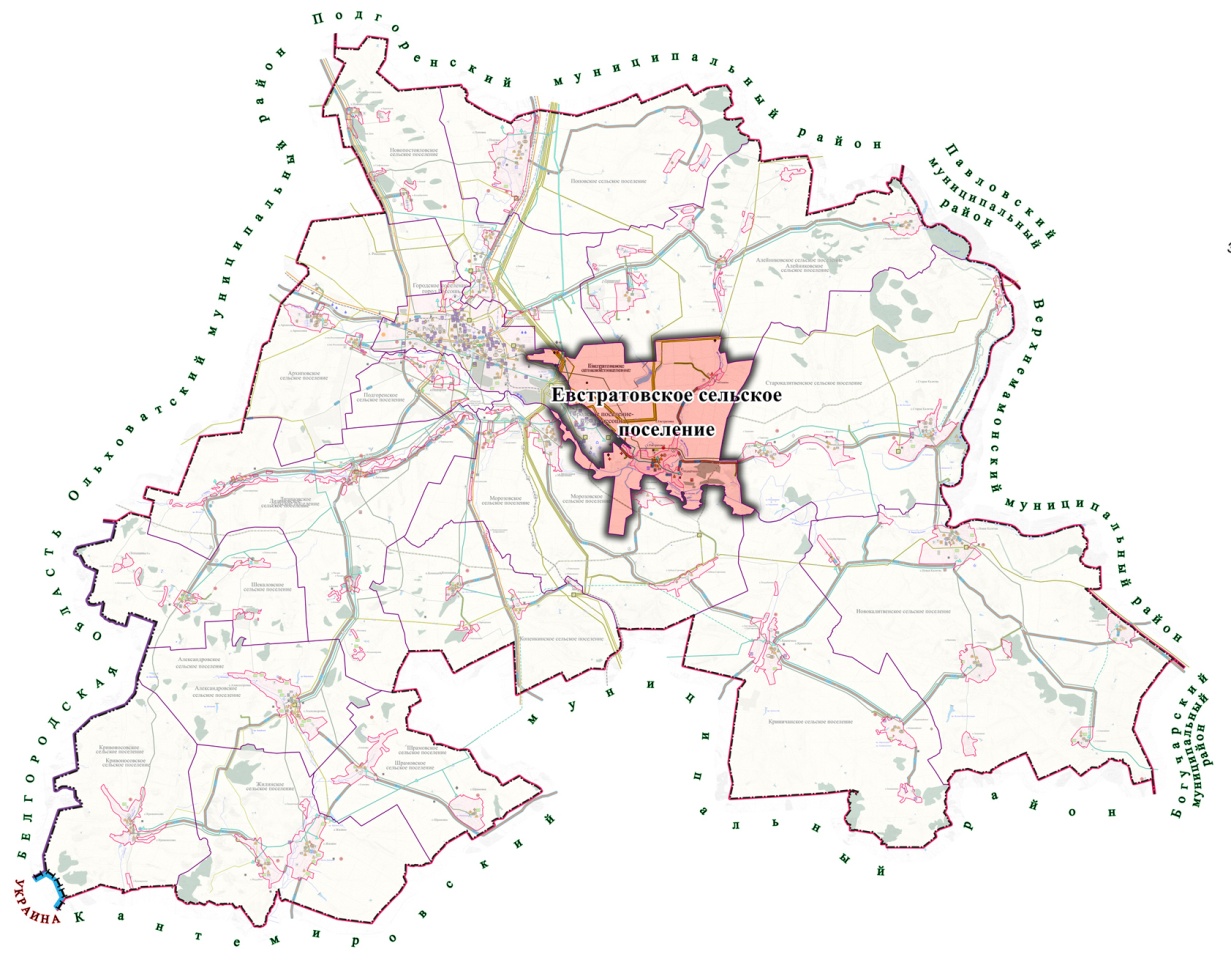 Местоположение Евстратовского сельского поселения в административно-территориальном устройстве Россошанского муниципального района                  1.2.          Историческая справкаСело Евстратовка имеет давнюю историю. Начало положили украинские крестьяне, поселенные в 1 половине 18 века, не позднее  на левой стороне реки Черная Калитва у впадения речки Меженка, от которой она и получила свое первое название «Меженка».Самое раннее упоминание о Меженке относится к 1731 году. К тому времени село уже имело свою церковь. В 1779 году  селом владела Анна Куколевская, в нем насчитывалось 102 двора. Свое нынешнее название «Евстратовка» село получило в прошлом столетии , после того как перешло в собственность помещика Евстрата Куликовского. Хозяин имел крупный конный завод и хорошо наживался, поставляя лошадей для армии. Грубый склонный к самодурству полковник Куликовский часто вступал в конфликты с крестьянами. Его наследники тоже не умели ладить  с Евстратовцами .  В апреле 1899 года недовольные помещиком крестьяне частично сожгли конный завод. Беспорядки продолжались несколько лет, в ноябре 1905 года для подавления крестьянских выступлений в имение Куликовских  направлялись войска .В 1900 году Евстратовка имела 334 двора  и  2213 жителей. В силу истории основания  Евстратовки основную часть населения составляют русские и украинцы.   Язык общения в быту –русский и «хохлячий диалект».  В связи с миграцией населения в 90 и 2000 годы на территории поселения проживает много выходцев из Украины, Казахстана, Таджикистана, Чечни , Азербайджана, Туркмении, среди них есть болгары, осетинцы, чеченцы, татары. Все поселившиеся на территории поселения граждане Украины к настоящему моменту получили гражданство РФ.Социнфраструктура поселения .        На территории сохранены и успешно функционируют все учреждения  социальной  сферы.  Заметную роль в культурно-просветительной жизни села играют   МКУК «Евстратовскай КДЦ»  и МКОУ Евстратовская СОШ, в которых в 2016-2018 годах произведен ремонт за счет средств районного бюджета, областных средств и средств инвестора Н.М.Ольшанского. Работает детский сад, который тоже в 2017 и 2018 годах  был  включен в план мероприятий по сотрудничеству и значительно  преобразился  за счет выполненного ремонта.  На территории поселения оборудовано   9 небольших детских и спортивных площадок, имеется стадион и хоккейная коробка. Пытаясь  улучшить спортивную базу,  администрация поселения включила строительство   в проект по благоустройству парка  оборудование зона активного отдыха с МФП и площадкой для скейборда.     Для  организации   массового отдыха населения в поселении утверждены  3 традиционных  места отдыха  у воды. В течение 2019 года  по мере загрязнения проводились мероприятия по санитарной очистке этих территорий.     В целях обеспечения  жизнедеятельности и удобства жителей в селе работает амбулатория  БУЗ ВО «Россошанская РБ, открыт дневной стационар на 2 койки и приобретен новый автомобиль Нива-Шевроле  для работы участкового врача.  В настоящее время врач амбулатории сменил место работы и жители поселения испытывают неудобства в связи с необходимостью получать медицинскую помощь и консультации у врача в городской поликлинике, где им не очень-то рады.  Информация доведена до сведения главного врача Россошанской райбольницы Кравченко Марины Анатольевны  и первого заместителя главы администрации Россошанского муниципального района  Хиценко Александра Ивановича.  Уверена, что в ближайшем времени вопрос будет решен. Жителей села обслуживают  почтовое  отделение, филиал сбербанка, объекты торговли различных форм собственности, парикмахерская, кафе.  Для удобства населения организовано  движение маршрутного такси по селу Евстратовка и хутору Малая Меженка, за что жители села благодарят перевозчика – Суховерша Александра Петровича. По прежнему испытывают неудобства с отсутствием пассажирских перевозок жители хутора Славянка. Вопрос администрации поселения известен, работаем в решении этой проблемы совместно с заместителем главы района Жадобиным Дмитрием Юрьевичем и отделом ЖКХ и транспорта администрации Россошанского муниципального района, пока мне не известно, кому из перевозчиков будет присоединен заезд в хутор Славянка, но к лету 2020 года транспортная доступность будет обеспечена. Базовым хозяйством поселения – является ООО «Восток-Агро» - сельхозпредприятие, специализирующееся на производстве продукции растениеводства и молочном скотоводстве. Благодаря успешной деятельности ООО «Восток-Агро» в  бюджет  поселения  в 2019 году поступило   96800 рублей ( 0,8% от общего объема доходов). Хозяйство работает стабильно, обеспечивая доход не только своему инвестору, но и его работникам – жителям нашего села. Проблем с трудоустройством в поселении нет. Рядом в 3-х километровой доступности помышленная зона города: предприятий много, рабочих мест достаточно.2.В рамках закрепленных ФЗ-131 ( ФЗ-136) полномочий администрацией Евстратовского сельского поселения  в 2019 году проведены следующие  мероприятия :2.1. Исполнение бюджета:Исполнение доходной части бюджета : (Приложение  1)В  2019 году  доходная часть бюджета исполнена в объеме 12 474 ,3  тыс. рублей , что составляет по отношению к аналогичному показателю 2018 года  132,6%  (9410,8 тыс.руб-2018год).     Основными источниками доходов  по-прежнему являются                                                                                                                    – земельный налог –  2 019 560 рублей                                                                                                         - подоходный налог-  219 908  рублей                                                                                                             - ЕСХН -  4 540 687  рублей                                                                                                                                                                                                                                - безвозмездные поступления-  5 451 521  рублейВ бюджет поселения в 2019 году по соглашению между  администрацией поселения и администрацией  Россошанского муниципального района  на мероприятия  по ремонту дорог поступило дополнительно 1248 тыс.руб средств областного дорожного фонда . Это стало возможным для сельских поселений впервые, благодаря  личному участию в решении вопроса предоставления субсидий из областного дорожного Фонда главы администрации Россошанского муниципального района Мишанкова Юрия Валентиновича.Наличие финансовых средств в бюджете поселения   позволило администрации в полном объеме выполнить показатели   утвержденных  муниципальных программ . Всего в поселении  утверждено на 2019  году 9  муниципальных программ. В   3 из них  в течение года вносились изменения в сторону  значительного  увеличения расходной части :Это  «Защита населения и территории Евстратовского сельского поселения от чрезвычайных ситуаций, обеспечение пожарной безопасности», «Дорожная деятельность  в отношении автомобильных дорог  местного значения в границах населенных пунктов Евстратовского сельского поселения », «Энергосбережение и повышение энергетической эффективности в Евстратовском сельском поселении Россошанского района Воронежской области».Основную   часть доходов в бюджет поселения приносят земельные ресурсы  (Приложение  2)Из  общей площади земель в границах поселения  9 709 га:   земли сельскохозяйственного назначения составляют  8  548 га   - 88% ; из них пашни – 5478 га – 64% ;Работают на пополнение доходной части бюджета  82,4 % земель, ещё 2% приносят доход в виде арендной платы в бюджет Россошанского муниципального района.Основными плательщиками земельного налога являются :ООО «Восток-Агро» -    802 тысячи  рублей                                                                Отдел образования -   518 тысяч рублей                                                                          Физлица -  533 тысячи  рублей. Спонсорская помощь в денежном выражении  в 2019 году  поступила из базового хозяйства-  96,8 тыс.рублей, из областного бюджета от депутата областной Думы Домнич Н.С. – 32 тыс. руб.   Это только те средства, которые поступили непосредственно в бюджет поселения. О спонсорской помощи депутатов, базового хозяйства, предпринимателей я расскажу чуть ниже. Расходы бюджета в 2019 году с составили  9 779 132    рублей .  На основных направлениях расходов и мероприятиях , выполненных администрацией поселения в рамках утвержденных программ я остановлюсь более подробно  2.1.Организация в границах поселенияЭлектроснабжения :В октябре 2019 года администрацией проведена работа по замене лампочек  фонарей уличного освещения и восстановлению работы приборов учета.    Задолженности по оплате за потребленную электроэнергию нет.                       В поселении давно используются  современные энергосберегающие лампочки – светодиодные ( 30Вт) хотя они и не зарекомендовали себя как  качественные (приходится часто их менять), но экономия на расходе электроэнергии ощутимая.  Всего на уличное освещение израсходовано  215,7  тыс. рублей , в том числе на оплату за уличное освещение  140,9    тыс.рублей , приобретение  и замена лампочек 74,8  рублей. Совместно с администрацией МРСК Центр Энерго  оговорена схема решения вопроса по замене ветхих сетей уличного освещения и ТП.  По заявлениям граждан в ещё с 2017 года  начата  заменена  ТП и   электролинй: в 2019 году в частности  по улице  Советской  села Евстратовка (заменены опоры, линия выполнена  современными материалами, перенесены фонари уличного освещения,  смонтирована новая ТП). Перебои с поставкой электроэнергии случаются в основном из-за  аварий на высоковольтной линии.Теплоснабжения :В  2019  году  произведен  ремонт теплоизоляции  на теплотрассе силами МУП «Теплосеть» за счет средств муниципального предприятия.  Квартальная газовая котельная находится в собственности администрации Россошанского муниципального района, проблем и перебоев с поставкой тепла не было, жалоб в отношении работы котельной не поступало.Потребление тепловой энергии  учреждениями администрации производится по счетчикам, что позволяет экономить ежегодно не одну сотню тысяч рублей.Газоснабжения :Уровень газификации в поселении составляет – 95,8% . Не газифицированы хутор  Пинчук  ( проживают 4 чел.) и  домовладения жителей хутора Славянка.  Газопровод в хуторе Славянка построен в 2018 году,  в 2019 году жители  начали активно подключаться к сетям газоснабжения, вопрос этот не решается за 1 день, но администрацией  Россошанского муниципального района  по нашей информации принимаются все своевременные меры для прихода «голубого топлива в дома наших селян, в частности  решением вопроса о лимитах газа занимается Жадобин Дмитрий Юрьевич, заместитель главы администрации Россошанского муниципального района по вопросам промышленности и транспорта. Врезку будет производить Россошьгаз. Водоснабжения :На балансе администрации состоит 21,6  км водопроводных сетей , уровень обеспеченности водопроводной сетью  - 94,6%. Отсутствует центральный водопровод в хуторе Пинчук  и в настоящее время не работает водопроводная сеть по улице Октябрьской .  Сети изношены на 80%, что является основной причиной частых порывов и в связи с этим перебоев в подаче питьевой воды. В 2019 году  за счет средств администрации поселения выполнено ремонтных работ на водопроводной сети и водозаборах на общую сумму - 336,4 тыс. рублей.  Проведен ряд ремонтных  электротехнических работ на скважинах для обеспечения бесперебойной работы АСУ, из-за которых в 2019 году в основном и были перебои с водоснабжением, особенно часто это случалось в хуторе Малая Меженка.   2.2. Дорожная деятельность  в отношении автомобильных дорог местного значения в границах населённых пунктов поселения :        В 2019 году  в бюджет поселения  поступило 1291,1  тыс.рублей  акцизов на осуществление дорожной деятельности на территории поселения. Израсходовано 347,3  тыс. рублей на содержание дорог  (обкос сорной растительности по обочинам дорог, очистка дорог в зимнее время , приобретение песка с реагентами,  спил деревьев по обочинам дорог). Плановый показатель по ремонту дорог ( асфальтирование улицы Хребтова – 1-8 метров и переулка Школьного – 360 метров) не выполнен в связи с несостоявшимися торгами. Выполнение мероприятия перенесено на 2020 год. В 2020 году будет произведен ямочный ремонт дороги по улице Набережной и улице Молодежной ( подъезд к зернотоку). В 2019 году  за счет субсидии из областного бюджета на ремонт дорог произведено щебенение 600 метров дороги в хуторе Славянка, выполнено работ на сумму - 1384,2 тыс. рублей.   Согласно уведомления  на 2020 год  будет выделено  областных средств средств 1548,0  тыс.руб. для  щебенения 600 метров дороги в  селе Евстратовка по улице Октябрьской.  На  плановый период  2021 - 2022 год  намечено произвести щебенение ещё 900 метров дороги в хуторе  Славянка, 600метров в селе Евстратовка по улице Октябрьской, 800 метров в селе Евстратовка по улице Мира. С  2023 года  все вышеперечисленные участки дорог будут покрыты асфальтом.  Как я уже сказала выше  появившаяся возможность привлечь дополнительные немалые средства области на территории сельских поселений – прямая заслуга нашего главы  Мишанкова Ю.В. , в лучшую сторону многое в работе  и взаимодействии сельских поселений и районной администрации изменилось  с приходом Юрия Валентиновича…..   В целом дороги в Евстратовском поселении  находятся в удовлетворительном состоянии, средств дорожного фонда на поддержание их в надлежащем виде и проведение текущего ремонта вполне хватает, а вот на строительство новых дорог и дренажных систем недостаточно, администрация видит решение вопроса только в привлечении областных средств через участие в программах.2.3. В области создания условий для обеспечения населения услугами связи , общественного питания , торговли и бытового обслуживания  :Работают 6 торговых точек различных форм собственности , парикмахерская, кафе, торговый павильон «Мастерок» по заказу и установке пластиковых окон, организована выездная торговля хлебом  и товарами первой необходимости в хутор Славянка силами ИП  Ткачева Р.М.; в хутор Малая Меженка и  по удаленным улицам Евстратовки  2 раза в неделю силами ООО «Каравай».  Частые участники наших  массовых мероприятий  предприниматели –  выездные буфеты пользуются спросом, особенно во время проведения районных мероприятий, наверное гости из соседних поселений  более доброжелательны к людям, обеспечивающим их удобствами. Все предприниматели являются добросовестными налогоплательщиками , многие оказывают спонсорскую помощь в проведении таких праздников как 9 мая , День защиты детей , День пожилых людей. В центре села Евстратовка установлено антенно-мачтовое сооружение оператора связи  Мегафон , что немного связь на территории поселения  улучшило, предоставляются услуги Интернет  и интерактовного телевидения  ОАО Ростелеком ,  в поселение пришла оптоволоконная связь, к сожалению она пока населению не доступна, подключение произведено к кабинету участкового уполномоченного полиции , врачебной амбулатории, школы; так же услуги связи оказываются ООО Виплайн. На территории поселения не все населенные пункты покрываются спутниковой связью, и ЦТВ. Жители хутора Славянка испытывают неудобства из-за неустойчивой спутниковой связи. Решить этот вопрос наша первостепенная задача.2.4.В вопросах организации библиотечного обслуживания населения, создания условий для организации досуга жителей поселения , развития культуры и спорта :На территории поселения работает 1 учреждение культуры и спорта . В 2019 году на содержание культуры и спорта потрачено 2920,4 тыс.  рублей . В основном это заработная плата работников – 2133,7 тыс. рублей, в 2019 году средняя зарплата составила   25994 рубля ( в 2018 году  24487 рублей) ,  на содержание помещений и  коммунальные платежи – тепло, электроэнергия, водоснабжение - 380,9 рублей . За счет областных средств, поступивших от депутата  областной Думы Домнич Н.С.,  32 тыс.рублей – были  приобретены акустические колонки для дискотечного зала. Значительным событием для читателей нашей библиотеки стало мероприятие по передаче  в дар книг  из серии ЖЗЛ в количестве 246 экземпляров Николаем Михайловичем Ольшанским. Такого количества книг из этой серии нет ни в одной из сельских библиотек нашего района.   Во время своего приезда Николай Михайлович распорядился  в качестве безвозмездной помощи произвести ремонт потолка в помещении библиотеки. В настоящее время договор подписан, ждем начала работ. Финансирование будет произведено за счет ООО «Восток-Агро», за что директору  Ивану Аркадьевичу  Коновалову отдельное спасибо.За 2019 год в Доме культуры  проведено  229мероприятий, участниками мероприятий стало  8 853 человек.Культура и спорт традиционно на хорошем уровне в Евстратовском поселении, но  уже настала пора повысить планку в достижении высоких результатов. Коллектив сложился сильный, творческий доказательством этого являются результаты проведенной в 2019 году независимой экспертной оценки работы нашего КДЦ – дом культуры получил наивысший балл среди КДЦ сельских поселений.2.5.Благоустройство и санитарная очистка территории :В программе «Благоустройство территории Евстратовского сельского поселения» работали в 2018 году  2 подпрограммы :«Содержание мест захоронения» - затрачено средств 59,1 тыс. рублей  на  ремонт памятников и содержание гражданских кладбищ .«Санитарная очистка территории поселения»  затрачено средств  125,4 тыс.руб . На борьбу с сорняками, спил деревьев  – 111,2 тыс.руб ., 14,0 тыс.руб.-  на заработную плату  рабочим , занятым на выполнении общественных работ.На территории поселения организован сбор и вывоз мусора . Собранные ТБО утилизируются на свалке г.Россошь. К сожалению не все жители поселения сознательно отнеслись к вопросу очистки территории от мусора и не заключили договора с МУП «Коммунальник» на оказание услуг по сбору и утилизации ТБО.  Из 527 домовладений ( 96 домовладений граждане не проживают)  заключили договора - 370 дворов ( 431:370= 86%). С ноября месяца 2019 года услугой по сбору мусора охвачены и хутора Славянка и Пинчук . Вступил в силу ФЗ « Об обращении с отходами»,  с января 2020 года в Россошанский муниципальный район зашел оператор. Насколько высока будет стоимость услуги пока сказать не могу, но  хочу уведомить, что плата будет взиматься не зависимо от того сдавал человек мусор или нет. Задача администрации поселения обеспечить в течение 2020 года все населенные пункты контейнерными площадками. Задача непростая, требует немалых финансовых затрат. Но решить её просто необходимо. Содействие в развитии сельскохозяйственного производства , создание условий для развития малого и среднего предпринимательства :Основным базовым хозяйством является ООО «Восток-Агро» , одно из самых сильных сельхозпредприятий района . Львиная доля доходов бюджета сельского поселения поступает из ООО «Восток-Агро».  Поэтому не только работники хозяйства заинтересованы в хороших результатах работы базового хозяйства, но и все жители села, все бюджетные учреждения. Пример тому – очистка дорог в настоящее время – дороги чистятся очень хорошо, своевременно, за что руководителю предприятия Ивану Аркадьевичу и управляющему Евстратовского отделения  Эдуарду Викторовичу Белименко  спасибо. Большую помощь жителям МКД и другим нуждающимся гражданам оказывает  наш житель, депутат райсовета Плугатырев С.Н. – на автомобиле ГАЗ-52 он оказывает услуги по откачке канализационных сборников за вполне приемлемую цену. Всего на территории поселения  работает 1 сельхозпредприятие  и 11 субъектов малого предпринимательства, в том числе 2  фермера. Основная часть предпринимателей ведут свою деятельность в сфере торговли и предоставления услуг.2.7 Работа администрации по вопросам наполняемости бюджета :В течение года администрацией проводилась работа по выполнению доходной части бюджета и мобилизации доходов сельского поселения. Тщательно отслеживаются сроки уплаты налогов и арендной платы , налоговые ставки в поселении приняты в оптимальных размерах . В течение всего года  ведется работа с налогоплательщиками – физлицами, разосланы уведомления гражданам , имеющим по данным налоговой службы задолженность по уплате налогов,  с целью проведения разъяснительной работы среди населения, направленной на погашение недоимки по платежам в местный бюджет. К сожалению не все граждане относятся к этому добросовестно, должниками являются одни и те же люди. А ведь эти пусть совсем небольшие средства при поступлении в бюджет поселения мы могли бы использовать на ваши неотложные нужды и обращения: уличное освещение, покос сорняков, установку водоразборных колонок и т.д. На конец 2019 года  задолженность по налогам составляла всего 80,4  тыс. рублей  . 2.8. Обеспечение безопасности на территории поселения:В 2019 году участковым уполномоченным ГУ МВД России в Россошанском районе  майором  полиции  Михайленко О.А. проводилась дальнейшая профилактическая работа среди населения по предупреждению преступных и   неправомерных действий и поступков. Серьёзная, по моему мнению, работа проводится  с лицами употребляющими наркотические препараты и хранящими растительные наркосодержащие смеси.  Количество молодых граждан, употребляющих наркосодержащие вещества за последние 3 года значительно сократилось. Здесь положительный результат дала целенаправленная совместная работа педколлектива школы, работников Дома культуры , администрации и участкового уполномоченного полиции. За год на территории участка Михайленко О.А лично раскрыто 12 преступлений: незаконный оборот наркотических средств -5, кража – 4, причинение среднего вреда здоровью – 2, незаконное хранение боеприпасов и взрывчатых веществ -1. Всего составлено административных протоколов -48, выявлено 2 факта незаконной продажи крепких спиртных напитков. Рассмотрено обращений и заявлений граждан -62. С целью организации рабочего места приобретена и передана  участковому уполномоченному  оргтехника.  Большую помощь участковому уполномоченному оказывают дружинники  добровольной народной дружины «Евстратовка» начальник ДНД – Токмаев З.Ф.  Дружинники заступают на дежурство на праздничные и выходные дни  в вечерние часы, при проведении массовых мероприятий. Всем членам ДНД  спасибо  за проводимые на территории  населенных пунктов мероприятия по обеспечению безопасности и дежурства от всех граждан.Для обеспечения пожарной безопасности в поселении работает Евстратовская ДПК. В  2019  году  не допущено ни одного серьёзного пожара, не пострадало ни одного домовладения, нет погибших при пожаре. Такую практику хотелось бы сохранить и в 2020 году, наша безопасность в наших руках, давно уже всем стало понятно, что шутить с огнем опасно , особенно в пожароопасный период. Но силами только пожарных такого результата не добиться, здесь важно каждому жителю  более серьёзно относиться к своей безопасности, соблюдать меры пожарной безопасности и проводить профилактические мероприятия на газовых приборах, регулярно проверять вентиляционные каналы, соблюдать мера осторожности при использовании электрических приборов согласно инструкций. Большую роль в предупреждении пожаров играет подворовой обход и профилактическая работа, которая в поселении в 2019 году была на высоком уровнеПовышение эффективности управления социально-экономическим развитием сельского поселения в рамках реализации Соглашения на 2019 год .С целью реализации Соглашения о достижении значений показателей эффективности развития поселения  администрацией много усилий было направлено на укрепление собственной налогооблагаемой базы :  контроль за использованием земельных ресурсов , выделение участков под ИЖС и для ведения ЛПХ , контроль за своевременным вводом в эксплуатацию завершенных строительством объектов , а так же увеличение объема поступлений налоговых доходов в местный бюджет  - за 2019 год оформлены  в установленном законом порядке права собственности на земельные участки и жилые дома у 9  граждан, переведены из категории земель сельхозназначения  в земли промышленности , транспорта и связи  11,3 га  земли , что позволит  увеличить налоговую ставку на  указанные участки .Не менее важное значение  при реализации соглашения администрацией  имеет работа по оптимизации бюджетных расходов: средства расходовались экономно, в соответствии с утвержденным бюджетом и ФЗ-44. Целесообразность расходов обсуждалась публично на сессиях Совета народных депутатов, на совещаниях в администрации поселения и публичных слушаниях.Реализация муниципальных программ , участие в федеральных , областных  и ведомственных целевых программах .Расходы администрации Евстратовского сельского поселения в 2019 году осуществлялись по 9 утвержденным муниципальным программам.  За счет участия в областных программах привлечено дополнительно  1470,1  тыс рублей;  из них   «Энергоэффективность и развитие энергетики на 2019 год»  -75,2 тыс.рублей , « Содействие  занятости населения» -10,7 тыс.руб. «Развитие  транспортной системы»-1384,2 тыс. рублей .Проблемные вопросы развития Евстратовского сельского поселения :Достаточно активно в поселении развивается жилищное строительство, выделены под застройку зоны Ж1 в селе Евстратовка и хуторе Малая Меженка –назрела необходимость разработки и внедрения программы компактной застройки в сельском поселении с целью предоставить возможность подключения к сетям коминфраструктуры, с этой целью в 2019 году приведены в соответствие ПЗЗ и ГП поселения, материалы изменений размещены на сайте. Требуется проектная документация на объект « жилая застройка в селе Евстратовка по ул. Советской и ул.  Матвеева» для  включения  в программу ВО по газификации. Завершение строительства дороги с твердым покрытием в селе Евстратовка по переулку Школьный и  строительство дороги с твердым покрытием для соединения переулка с улицей Хребтова, стоимость 1 641 тыс. руб.; шебенение дороги в х. Славянка – 900 метров ; необходимо  начать щебенение  дороги по улицам Октябрьской и Мира в селе Евстратовка.Реконструкция  всей системы водоснабжения в селе Евстратовка. Газификация и текущий ремонт помещений здания пожарного депо;Капитальный ремонт здания профилактория ;Капитальный ремонт МКД ( особенно канализации);Замена линии электропередач по улице Луговой в селе Евстратовка.Обеспечение пассажирскими перевозками  и устойчивой связью жителей хутора Славянка.Планы на 2020 год . Основные приоритеты развития сельского поселения :Бюджет поселения на 2020 год  дотационный , в нем предусмотрено финансирование основных защищенных статей – заработная плата, начисления на заработную плату, налоги и коммунальные платежи.  Обеспеченной финансами строкой бюджета, как я уже сказала, является  ремонт дорог. Поэтому основной гарантией улучшения инфраструктуры и объектов социальной сферы остается финансирование мероприятий  за счет средств грантов из областного бюджета. Но получить грант из года в год становится всё труднее,  более жесткие требования к содержанию конкурсной  документации, да и заявок подают поселения много.В 2020 году планируется подготовить проекты и подать заявки на привлечение областных и федеральных средств по объектам «Благоустройство парка в селе Евстратовка» и «Оборудование  спортивного стадиона в селе Евстратовка». Планируется вовлечь  в участие по отбору и продвижению социально востребованных проектов не менее 50% жителей села.Может не обо всех направления  работы администрации я сегодня сказала в своем выступлении - я постаралась осветить наиболее значимые ,  но хочу с уверенностью сказать , что все эти достижения администрации под руководством администрации Россошанского муниципального  района во главе с Мишанковым  Юрием Валентиновичем , были достигнуты совместными усилиями руководителей учреждений, расположенных на территории поселения, поддержкой со стороны депутатов сельского Совета народных депутатов, депутатов районного Совета народных депутатов,  Совета ветеранов, уличкомов,  неравнодушных людей среди населения.  Достигнутые показатели  позволяют нашему Евстратовскому сельскому поселению достойно выглядеть на уровне других поселений района .Приложение2Земельные ресурсы Евстратовского сельского поселения в 2019 годуПримечание: 1. Доля налогооблагаемых земельных угодий в 2011-2012 годах :             6770/9709*100=70%                               Доля налогооблагаемых земельных угодий в 2013-2015 годах :            7443:9709*100= 76,7%                                  Доля налогооблагаемых земельных угодий в 2016 году :                      7938,7:9709*100= 81 %                               Доля налогооблагаемых земельных угодий в 2017 году :                      8000,2:9709*100= 82,4%                               Доля налогооблагаемых земельных угодий в 2018 году :                      8000,2:9709*100= 82,4%                               Доля налогооблагаемых земельных угодий в 20179году :                      8000,2:9709*100= 82,4%Приложение 3  Муниципальные программы  Евстратовского сельского поселенияв 2019 году и плановый период 2020г.Муниципальная программа Евстратовского  сельского поселения «Обеспечение доступным и комфортным жильем и коммунальными услугами населения Евстратовского сельского поселения  Россошанского муниципального района Воронежской области» на 2014 – 2020 годыМуниципальная программа Евстратовского  сельского поселения «Благоустройство Евстратовского  сельского поселения» на 2014 – 2020 годыМуниципальная программа Евстратовского  сельского поселения «Защита населения и территории Евстратовского  сельского поселения от чрезвычайных ситуаций, обеспечение пожарной безопасности» на 2014 – 2020 годы Муниципальная программа  Евстратовского сельского поселения «Дорожная деятельность  в отношении автомобильных дорог  местного значения в границах населенных пунктов Евстратовского сельского поселения»   на 2014 – 2020 годыМуниципальная программа Евстратовского  сельского поселения «Развитие сельского хозяйства и инфраструктуры агропродовольственного рынка» на 2014 – 2020 годыМуниципальная  программа Евстратовского сельского поселения «Развитие культуры» на 2014 – 2020 годыМуниципальная  программа Евстратовского сельского поселения «Развитие физической культуры и спорта»  на    2014-2020  годы .       8. Муниципальная программа  Евстратовского сельского поселения              «Муниципальное  управление     и гражданское общество Евстратовского            сельского поселения» на            2014-2020  годы      9. Муниципальная целевая программа  «Энергосбережение и повышение          энергетической эффективности в Евстратовском   сельском поселении          Россошанского муниципального  района Воронежской области» на 2014-          2020 годыНаименование показателя2011 год2015 год2018-2019 годы1Общая площадь земель в границах муниципального образования, всего, тыс.га9,7099,7099,709в т.ч.  в  федеральной собственности0,3790,3790,379в областной собственности0,0050,0050,005в муниципальной собственности0,0020,0020,002в собственности юридических лиц3,7763,7763,776в собственности физических лиц4,1654,1654,165государственная неразграниченная собственность1,751,751,752Общая площадь населенных пунктов,всего, тыс.га0,290,5020,502-с.Евстратовка0,3510,351-х.Малая Меженка0,0780,078-х.Славянка0,0610,061-х.Пинчук0,0120,012в т.ч.   площадь приусадебных участков0,1860,1860,1863Земли сельскохозяйственного назначения, всего, тыс.га7,0246,9508,548в т.ч  -пашня5,3375,3375,478-сенокосы0,8930,8930,893-пастбища0,6210,5470,547-многолетние насаждения0,1730,1730,173-залежипрочие1,811,5961,4574Земли промышленности, транспорта, связи, энергетики, обороны   . всего, тыс.га0,2060,2800,2805Земли рекреации, всего, тыс.га0,0020,0026Земли лесного фонда, тыс.га0,3790,3790,3797Земли водного фонда, тыс.га0008Земли запаса, всего, тыс.га000